URNIK ZA TEČAJ PRIDOBIVANJA DIGITALNIH KOMPETENC – RDO (50 UR)ABC EXCELAPredavanja potekajo ob torkih in četrtkih po 3 šolske ure.Srečanje dne 22. 10. ter 24. 10 2019 sta zaključni ter trajata 4 šolske ure.Lokacija: LUNG, Cankarjeva ul. 8, Nova GoricaProgram je brezplačen za udeležence v projektu: »Pridobivanje temeljnih in poklicnih kompetenc od 2018 do 2022«.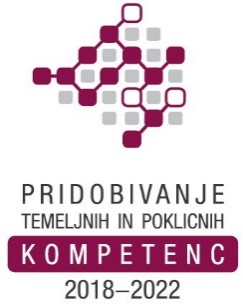 zap. št. srečanjaDAN V TEDNUDATUMURA1.TOREK3. 9. 201916.15–18.302.ČETRTEK5. 9. 201916.15–18.303.TOREK10. 9. 201916.15–18.304.ČETRTEK12. 9. 201916.15–18.305.TOREK17. 9. 201916.15–18.306.ČETRTEK19. 9. 201916.15–18.307.TOREK24. 9. 201916.15–18.308.ČETRTEK26. 9. 201916.15–18.309.TOREK1. 10. 201916.15–18.3010.ČETRTEK3. 10. 201916.15–18.3011.TOREK8. 10. 201916.15–18.3012.ČETRTEK10. 10. 201916.15–18.3013.TOREK15. 10. 201916.15–18.3014.ČETRTEK17. 10. 201916.15–18.3015.TOREK22. 10. 201916.15–19.1516.ČETRTEK24. 10. 201916.15–19.15